Society For Biomaterials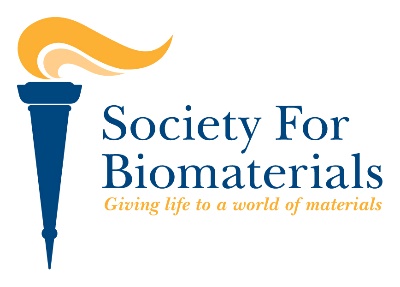 C. William Hall Scholarship2025 ApplicationApply by email to sseppanen@biomaterials.org no later than December 5, 2024.Nominee Information:Name:		College or University:	Address:		Phone:		Fax:  	Email:			Advisor or :	Additional Requirements:Copy of transcriptsLetter of support from advisor/mentor to include confirmation that:Student will be working on project with advisor and indication of role/effort of the student – e.g. helping a grad or post-doc or doing own independent study; Project statement was written by the student. Brief project statement (~0.5-1 page)Describe the research to be conducted, how it relates to the filed of biomaterials, and what activities will be undertaken.What outcomes are expected, what will be learned? Or what does student expect to get out of the project?Brief career goals statement (~0.5 page)Describe career goals and reasons for interest in biomaterials.How will the Society For Biomaterials C. William Hall Scholarship award help to achieve goals/advance career?